附件1：江苏师范大学校外分散实习申请表注：学院留原件，送学生本人、系（教研室）、接收单位复印件各一份。附件2：江苏师范大学XX学院实习介绍信：兹介绍我院专业学生前往贵单位联系实习。实习时间年月日～年月日（共周）。在实习过程中，学生将通过工作实践，增强劳动观念，培养实践技能，进一步巩固和加深所学的理论知识，提高解决实际问题的能力。请贵单位大力支持，指定专人负责学生的实习指导，加强对实习学生的职业道德、纪律与安全等方面教育，并在实习结束后给出实习成绩及评语。感谢贵单位长期以来对我校实习工作的关心和支持！联系方式：地址：江苏省徐州市铜山区上海路101号江苏师范大学XX学院邮编：221116电话：0516-83XXXXXX（院教务办）               联系人：（辅导员、指导教师或教学秘书）                                   江苏师范大学XX学院年月日附件3：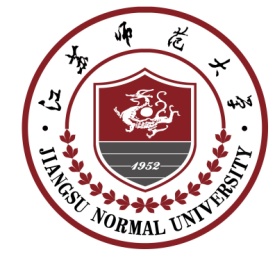 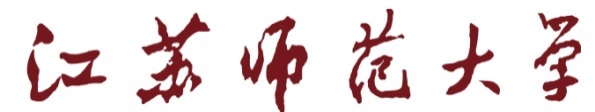 实习鉴定表学院：班级：姓名：学号：日期：江苏师范大学教务处印制附件4：江苏师范大学校外分散实习安全承诺书（仅供各教学单位参考）为切实防范和杜绝分散实习中的各种不安全因素，确保安全顺利地完成实习任务，本人特作如下承诺：1.自觉遵守《江苏师范大学实习工作规范》的有关规定，严格遵守实习单位的各项规章制度、操作规程、劳动纪律和安全条例。  2.外出使用交通工具时，不乘坐无牌、无证、超载的车辆、船只和非客运的车辆、船只。  3.在实习教学活动中不去各类娱乐场所及网吧等处活动。  4.不到山塘水库及江河湖泊游泳，不攀爬危险物。5.出行在外时要举止文明。认真了解并尊重当地的乡规民约、风俗习惯，避免与陌生人发生任何形式的冲突。6.不酗酒，不参与各种赌博活动。7.严格遵守交通法规，杜绝交通意外的发生。8.注意饮食安全。不食用对健康有害的食品（饮料），不到没有卫生许可证的摊点就餐。9.在校外实习时严格遵守国家法律法规和实习单位的各项规定，对自己的人身及财产安全负责，在实习单位外出时向实习单位和学校履行请假手续（节假日外出履行告知义务），如有异常情况及时向校内指导教师和辅导员报告。承诺人（签字）：                                          年  月  日注：  1.本承诺书一式两份，一份留学生所在学院，一份由学生本人持有。2.本承诺书仅供各学院参考，学院可结合不同的实践教学活动进行修改完善。附件5：            江苏师范大学实习教学日历附件6：江苏师范大学校外分散实习管理办法为适应市场经济不断发展的新形势、满足部分实习生分散实习的要求，使校外实习工作能够更加深入、规范和有效地进行，特制订我校校外分散实习管理办法。一、学院和系（教研室）的职责1．进行分散实习的专业应根据人才培养方案的要求使用与集中实习内容相同的实习大纲，实习计划、实习指导书和考核办法可根据实习单位的具体情况制定，但其实习内容和基本要求应与集中实习的内容和要求相当，不得打折扣。实习大纲、实习指导书、实习计划和考核办法由学院、系（教研室）负责制订，经教务处审核后实施。2．分散实习前，学院要向教务处实践教学科提交分散实习计划表，明确实习目的要求、实习起止时间、单位和指导教师。3．实习结束后，应认真总结本次分散实习工作，填写校外分散实习考核总结报表及考核成绩表，在实习结束后10个工作日内报所在学院。二、实习指导教师的职责1．实习指导教师对分散实习学生进行全面指导和管理，实习前指导教师应将实习大纲、实习指导书、实习计划和联系实习介绍信等发给学生，以便学生自行联系实习单位。自行联系实习的学生，必须在实习开始前一周将确定的实习单位报指导教师，并汇总到学院审批。2．实习指导教师要做好实习的动员工作，向学生宣布实习要求、解读相关实习文件及实习考核办法，宣布实习时间和日程安排等。4．实习指导教师应定期对分散实习的学生进行巡回检查和指导，了解实习情况及实习任务完成情况，对实习内容给与具体辅导。5．实习指导教师负责组织对实习学生的考核工作，在学生返校后及时组织考核与成绩评定，并对实习工作进行全面的总结。三、对实习学生的要求1．分散式实习的学生要按照实习大纲、实习指导书和实习计划的要求在指导教师的指导下自己联系实习单位。实习中实行自我管理，积极主动地接受实习单位指导人员的指导，按照实习大纲、实习指导书和实习计划的要求和规定严肃认真地完成实习任务。实习中要认真填写实习日志，实习结束后应按规定要求完成实习报告。2．学生实习期间须遵守实习单位规章制度、安全保密制度，自觉维护学校声誉。3．尊重实习单位带教人员和管理人员的指导，虚心向他们学习，主动协助实习单位做一些力所能及的工作。4．实习报告是考核的主要依据，报告应杜绝空谈泛论，所写内容要与实习大纲、实习指导书和实习计划要求对应。四、考核1．学生必须完成实习的全部任务，并提交实习报告、实习周记、实习单位的考勤表及鉴定意见，方可参加考核。2．实习缺勤超过规定时间的三分之一者，不得参加本次考核，成绩按不及格处理。3．考核工作参照集中实习的考核办法执行，考核小组一般不少于三人，可由实习指导教师、系主任或专业负责人等组成。附件7：江苏师范大学实习材料提交要求和格式一、提交材料1.实习生实习结束后，学生应主动提交实习周记、实习调查报告、实习小结、实习鉴定表等实习材料。实习材料统一用A4纸打印。按专业、学号装订成册。其他实习材料装订时应包含以下内容：实习材料封面（院系可自行设计）；实习工作计划；实习周记（每周1次）；调查报告；实习总结报告。2.指导教师实习指导教师指导材料装订时应包含以下内容：制定实习指导工作计划；审核实习生实习工作计划意见；审核实习生实习周记、调查报告、实习总结的意见；实习工作总结等。3.学院学院实习材料装订时应包含以下内容：实习大纲、实习指导书、实习计划、实习成绩汇总表（含学生个人信息、实习单位、实习成绩等）、实习座谈会纪要、实习工作总结。二、提交材料的参考格式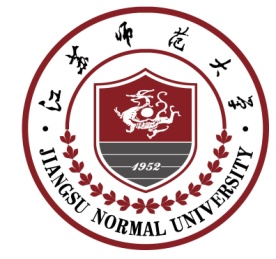 实习材料实习单位：姓名：学院：专业：年级、学号：校内指导教师：校外指导教师：江苏师范大学教务处印制XX实习调查报告-----关于什么的（调查的内容）XX学院    2011级xx专业    11231054    姓名十年树木，百年树人。做为一名即将毕业的大四学生，我于九月至十月中泗阳中学高一十年树木，百年树人。做为一名即将毕业的大四学生，我于九月至十月中泗阳中学高一字体为宋体五号字体正文部分行距如下图：（行居为1.3，从十年树木开始）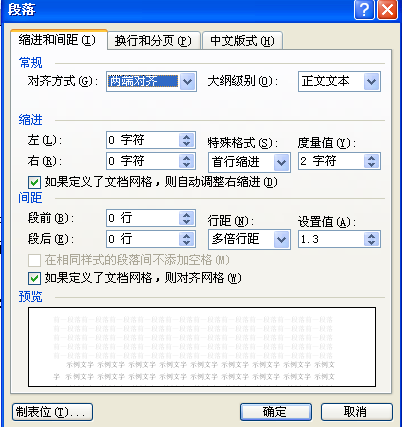 XX实习小结XX学院   2011级xx专业    11231054    姓名实习单位：    实习时间：      校内指导教师：    校外指导教师：十年树木，百年树人。做为一名即将毕业的大四学生，我于九月至十月中泗阳中学高一十年树木，百年树人。做为一名即将毕业的大四学生，我于九月至十月中泗阳中学高一字体为宋体五号字体正文部分行距如下图：（行居为1.3，从十年树木开始）备注：其他材料格式也可参照此格式。学生姓名性别性别班级班级班级联系电话联系电话申请分散实习的原因实习名称实习起止时间实习起止时间实习起止时间实习起止时间实习单位名称实习单位地址实习单位地址实习单位地址实习单位地址学生住宿详细地址校 外 指 导 实 习 人 员校 外 指 导 实 习 人 员校 外 指 导 实 习 人 员校 外 指 导 实 习 人 员校 外 指 导 实 习 人 员校 外 指 导 实 习 人 员校 外 指 导 实 习 人 员校 外 指 导 实 习 人 员校 外 指 导 实 习 人 员校 外 指 导 实 习 人 员校 外 指 导 实 习 人 员校 外 指 导 实 习 人 员校 外 指 导 实 习 人 员姓  名职 称职 称职 务职 务所学专业联系电话联系电话联系电话主要指导内容实习接收单位意见：             实习单位领导签字：            公章：                                 年     月     日实习接收单位意见：             实习单位领导签字：            公章：                                 年     月     日实习接收单位意见：             实习单位领导签字：            公章：                                 年     月     日实习接收单位意见：             实习单位领导签字：            公章：                                 年     月     日实习接收单位意见：             实习单位领导签字：            公章：                                 年     月     日实习接收单位意见：             实习单位领导签字：            公章：                                 年     月     日实习接收单位意见：             实习单位领导签字：            公章：                                 年     月     日实习接收单位意见：             实习单位领导签字：            公章：                                 年     月     日实习接收单位意见：             实习单位领导签字：            公章：                                 年     月     日实习接收单位意见：             实习单位领导签字：            公章：                                 年     月     日实习接收单位意见：             实习单位领导签字：            公章：                                 年     月     日实习接收单位意见：             实习单位领导签字：            公章：                                 年     月     日实习接收单位意见：             实习单位领导签字：            公章：                                 年     月     日学生所在系（教研室）意见：                                         系（教研室）负责人签字：                                               年     月     日学生所在系（教研室）意见：                                         系（教研室）负责人签字：                                               年     月     日学生所在系（教研室）意见：                                         系（教研室）负责人签字：                                               年     月     日学生所在系（教研室）意见：                                         系（教研室）负责人签字：                                               年     月     日学生所在系（教研室）意见：                                         系（教研室）负责人签字：                                               年     月     日学生所在系（教研室）意见：                                         系（教研室）负责人签字：                                               年     月     日学生所在系（教研室）意见：                                         系（教研室）负责人签字：                                               年     月     日学生所在系（教研室）意见：                                         系（教研室）负责人签字：                                               年     月     日学生所在系（教研室）意见：                                         系（教研室）负责人签字：                                               年     月     日学生所在系（教研室）意见：                                         系（教研室）负责人签字：                                               年     月     日学生所在系（教研室）意见：                                         系（教研室）负责人签字：                                               年     月     日学生所在系（教研室）意见：                                         系（教研室）负责人签字：                                               年     月     日学生所在系（教研室）意见：                                         系（教研室）负责人签字：                                               年     月     日学生所在学院意见：                                   院领导签字：         公章：                                               年     月     日学生所在学院意见：                                   院领导签字：         公章：                                               年     月     日学生所在学院意见：                                   院领导签字：         公章：                                               年     月     日学生所在学院意见：                                   院领导签字：         公章：                                               年     月     日学生所在学院意见：                                   院领导签字：         公章：                                               年     月     日学生所在学院意见：                                   院领导签字：         公章：                                               年     月     日学生所在学院意见：                                   院领导签字：         公章：                                               年     月     日学生所在学院意见：                                   院领导签字：         公章：                                               年     月     日学生所在学院意见：                                   院领导签字：         公章：                                               年     月     日学生所在学院意见：                                   院领导签字：         公章：                                               年     月     日学生所在学院意见：                                   院领导签字：         公章：                                               年     月     日学生所在学院意见：                                   院领导签字：         公章：                                               年     月     日学生所在学院意见：                                   院领导签字：         公章：                                               年     月     日实习单位实习单位实习单位实习时间实习时间实习时间       年   月    日  ——      年     月     日       年   月    日  ——      年     月     日       年   月    日  ——      年     月     日       年   月    日  ——      年     月     日       年   月    日  ——      年     月     日       年   月    日  ——      年     月     日       年   月    日  ——      年     月     日       年   月    日  ——      年     月     日实 习 主 要 内 容个人实习小结个人实习小结（包括主要体会、收获、以及存在的不足）个人实习小结（包括主要体会、收获、以及存在的不足）个人实习小结（包括主要体会、收获、以及存在的不足）个人实习小结（包括主要体会、收获、以及存在的不足）个人实习小结（包括主要体会、收获、以及存在的不足）个人实习小结（包括主要体会、收获、以及存在的不足）个人实习小结（包括主要体会、收获、以及存在的不足）个人实习小结（包括主要体会、收获、以及存在的不足）个人实习小结（包括主要体会、收获、以及存在的不足）个人实习小结（包括主要体会、收获、以及存在的不足）个 人 实 习 小 结实习单位意见实习单位意见实习单位意见实习单位意见实习成绩（百分制）实习成绩（百分制）签 字：      （公章）年   月   日签 字：      （公章）年   月   日签 字：      （公章）年   月   日签 字：      （公章）年   月   日学院指导教师意见学院指导教师意见学院指导教师意见学院指导教师意见实习成绩（百分制）实习成绩（百分制）实习成绩（百分制）签 字：             年   月   日签 字：             年   月   日签 字：             年   月   日签 字：             年   月   日学院考核小组意见学院考核小组意见学院考核小组意见学院考核小组意见实习成绩（百分制）实习成绩（百分制）实习成绩（百分制）签 字：    年   月   日签 字：    年   月   日签 字：    年   月   日签 字：    年   月   日实习总评成绩实习总评成绩实习总评成绩实习总评成绩总评成绩总评成绩总评成绩分数分数等级学院领导签字：      （公章）年   月   日学院领导签字：      （公章）年   月   日实习总评成绩实习总评成绩总评成绩总评成绩总评成绩学院领导签字：      （公章）年   月   日学院领导签字：      （公章）年   月   日时间时间实习单位实习内容20   年20   年月  日上午月  日下午月  日上午月  日下午月  日上午月  日下午月  日上午月  日下午月  日下午月  日上午月  日下午